CONVENTION DE STAGE INGENIEUR(En dehors du Territoire Tunisien)ARTICLE 1Les contractants :La présente convention règle les rapports entre :l’Ecole Nationale d’Ingénieurs de Tunis, sise au campus universitaire, 1002 Tunis, TUNISIE, représentée par son Directeur Monsieur Kamel Ben Saad, et désignée par ENIT, d’une part, &………………………………………………………………………………...………………...........……………………     (1)………………………………………………………………………………Pays :…..…...........……...………………..     représenté(e) par : ……………………………………………………………………….............…….…..............….     (2)………………………………………….…… et désigné(e) par : Etablissement d’accueil, d’autre part,Concernant  l’élève-ingénieur :Nom et Prénom :  ....................…….................…………….....….……Nationalité …….....……………………………Téléphone mobile :………………………………E-mail :………………......................................................…………Classe :  .....……….......…(équivalent Bac +  4  )     Spécialité  :  ......................................................……………Étudiant régulièrement inscrit à l’ENIT, désigné par le stagiaire, dont la signature apposée ci-dessous atteste qu’il a pris connaissance des clauses de la présente convention et qu’il y consente expressément.ARTICLE 2Le stage ingénieur :Ce stage est obligatoire pour l’obtention du diplôme national d’ingénieur en fin de cursus. Il se déroule sur 4 semaines minimum, entre la deuxième et la troisième année de la formation à l’ENIT. L’élève ingénieur peut le faire soit en entreprise soit en laboratoire. Stage en entrepriseLe stage en entreprise a pour objectif l’apprentissage du métier d’ingénieur et l’acquisition d’une expérience professionnelle sur un projet fonctionnel en appliquant les connaissances académiques et en développant de nouvelles compétences professionnelles.Stage de recherche en laboratoireL’objet de ce stage est l’initiation à la recherche. Il se déroule dans des laboratoires de recherche publics ou privés. Le stagiaire participe aux travaux de recherche d’une équipe. Il s’implique dans le traitement d’un sujet et produit des résultats.Le stage objet de la présente convention  portera sur le sujet suivant ...................................................................... .............................................………………………………….……………………………..........….................................. se déroulera à : …………………………….……...….…….......……..…...............(3) Pays : …………………………..sous la responsabilité de : …………...…………………………..............................................................................(4)   dans l’Etablissement d’accueil durant la période du : ……………………… ......….. au :…………..….......…………   (5) Nombre de mois indemnisés : ……………...……… Dans la mesure où la réalisation du programme prévu le nécessite, le stage pourra comporter un certain nombre de déplacements ; leur indemnisation sera alors prise en charge par l’Etablissement d’accueil, à titre de participation aux frais de formation, sur la base des taux en vigueur dans cet établissement. ARTICLE 3Déroulement du stage : Pendant le stage, le stagiaire demeure élève de l’ENIT. Néanmoins, il sera soumis au règlement intérieur en vigueur à l’Etablissement d’accueil, notamment en ce qui concerne les horaires et les règles relatives au travail et à la sécurité. Il aura accès dans les mêmes conditions que les agents de cet établissement au(x) restaurant(s) administratif(s) s’il(s) existe (nt). En cas de manquement au règlement intérieur, le Responsable de l’Etablissement d’accueil a le droit de mettre fin au stage après avoir prévenu la direction des stages de l’ENIT.ARTICLE 4Indemnité de stage : Le stagiaire, n’étant pas un employé de l’Etablissement d’accueil, ne peut, en aucun cas, prétendre à un salaire. Les frais de formation éventuels nécessités par le stage seront à la charge par l’établissement. Il recevra une indemnité dite « indemnité de stage » dont le montant est fixé à ……………………. par mois. ARTICLE 5Accidents de travail : Le stagiaire est tenu d’être en règle vis-à-vis de la sécurité sociale, et souscrire à une assurance prenant en charge sa responsabilité civile dégageant l’ENIT et l’Etablissement d’accueil de tout recours à ce sujet. En cas d’accident survenant au stagiaire au cours de ses activités de stage, la personne compétente de l’Etablissement d’accueil mentionnée à l’article 2 s’engage à faire immédiatement toutes les déclarations nécessaires à la prise en charge par la sécurité sociale compétente. ARTICLE 6Rapport de stage :Le rapport de stage que le stagiaire doit fournir à l’ENIT devra obligatoirement être soumis, avant sa transmission à l’école, à l’Etablissement d’accueil pour approbation. Le responsable de l’Etablissement d’accueil lui remettra une attestation de stage indiquant le sujet, le lieu et la durée du stage. Par ailleurs le  journal de stage fourni par l’ENIT devra être rempli au fur et à mesure du déroulement du stage par le stagiaire .Le responsable du stage devra porter ses appréciations sur le travail du stagiaire et son comportement dans les dernières pages de ce journal. L’attestation de stage et le journal de stage, visés par l’Etablissement d’accueil, devront être remis au service des stages de l’ENIT avant la soutenance.ARTICLE 7Confidentialité et propriété industrielle :Confidentialité : dans le cadre de l’exécution de son stage, le stagiaire est soumis à l’obligation du secret professionnel. Le rapport de stage, une fois approuvé par l’Etablissement d’accueil, sera considéré comme propriété du stagiaire et de l’ENIT, sauf d’éventuelles parties confidentielles qui devront alors être regroupées dans une annexe à part.Propriété industrielle: la propriété industrielle des résultats des études auxquelles le stagiaire participera au cours de son stage revient de plein droit à l’Etablissement d’accueil.   Le Directeur de l’ENIT indiquer le nom ou la raison sociale de l’établissement d’accueilindiquer le titre et la qualité du représentant de l’établissement d’accueilindiquer le lieu et  la région indiquer nom, prénom titre et fonction du responsable de stage dans l’établissement d’accueilLe stage ne doit pas dépasser la date du 31 août.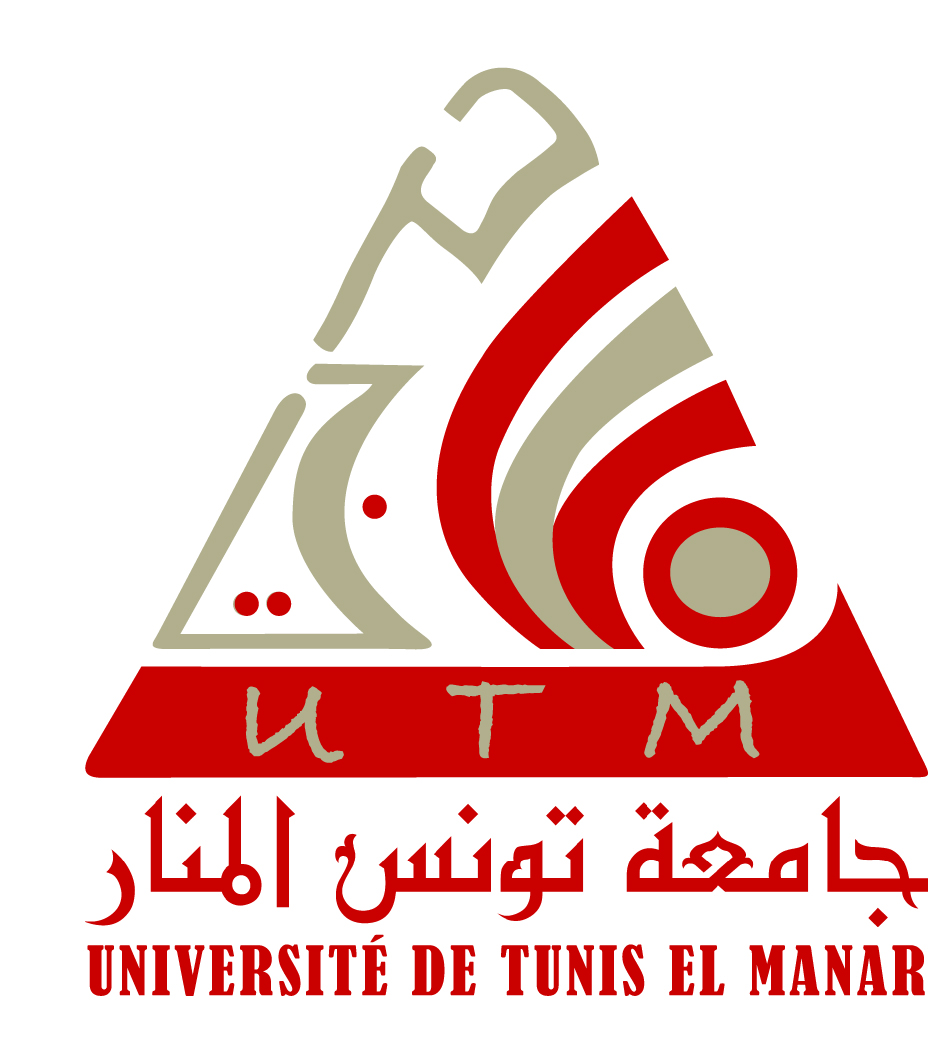 République TunisienneMinistère de l’Enseignement Supérieur et de la Recherche ScientifiqueUniversité de Tunis El ManarEcole Nationale d’Ingénieurs de Tunis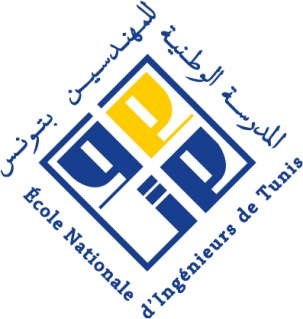 A  Tunis, le ………………………L’élève-stagiaireA Tunis, le……………A Tunis, le.......………………...Le Directeur des stagesA..…..….......,le ...………………l’Etablissement d’accueil                                                    (signature et cachet)